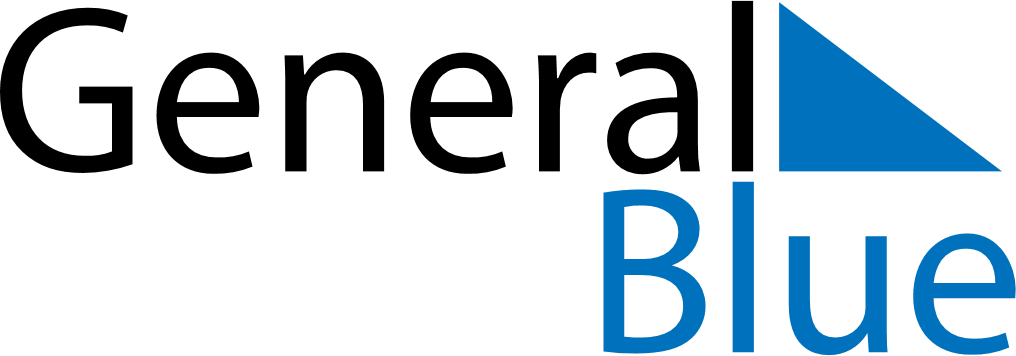 June 2024June 2024June 2024June 2024June 2024June 2024June 2024Sundsvall, Vaesternorrland, SwedenSundsvall, Vaesternorrland, SwedenSundsvall, Vaesternorrland, SwedenSundsvall, Vaesternorrland, SwedenSundsvall, Vaesternorrland, SwedenSundsvall, Vaesternorrland, SwedenSundsvall, Vaesternorrland, SwedenSundayMondayMondayTuesdayWednesdayThursdayFridaySaturday1Sunrise: 3:12 AMSunset: 10:25 PMDaylight: 19 hours and 12 minutes.23345678Sunrise: 3:10 AMSunset: 10:27 PMDaylight: 19 hours and 16 minutes.Sunrise: 3:08 AMSunset: 10:29 PMDaylight: 19 hours and 20 minutes.Sunrise: 3:08 AMSunset: 10:29 PMDaylight: 19 hours and 20 minutes.Sunrise: 3:06 AMSunset: 10:31 PMDaylight: 19 hours and 24 minutes.Sunrise: 3:05 AMSunset: 10:33 PMDaylight: 19 hours and 27 minutes.Sunrise: 3:03 AMSunset: 10:35 PMDaylight: 19 hours and 31 minutes.Sunrise: 3:02 AMSunset: 10:36 PMDaylight: 19 hours and 34 minutes.Sunrise: 3:01 AMSunset: 10:38 PMDaylight: 19 hours and 37 minutes.910101112131415Sunrise: 2:59 AMSunset: 10:40 PMDaylight: 19 hours and 40 minutes.Sunrise: 2:58 AMSunset: 10:41 PMDaylight: 19 hours and 43 minutes.Sunrise: 2:58 AMSunset: 10:41 PMDaylight: 19 hours and 43 minutes.Sunrise: 2:57 AMSunset: 10:43 PMDaylight: 19 hours and 45 minutes.Sunrise: 2:56 AMSunset: 10:44 PMDaylight: 19 hours and 47 minutes.Sunrise: 2:55 AMSunset: 10:45 PMDaylight: 19 hours and 49 minutes.Sunrise: 2:55 AMSunset: 10:46 PMDaylight: 19 hours and 51 minutes.Sunrise: 2:54 AMSunset: 10:47 PMDaylight: 19 hours and 53 minutes.1617171819202122Sunrise: 2:54 AMSunset: 10:48 PMDaylight: 19 hours and 54 minutes.Sunrise: 2:53 AMSunset: 10:49 PMDaylight: 19 hours and 55 minutes.Sunrise: 2:53 AMSunset: 10:49 PMDaylight: 19 hours and 55 minutes.Sunrise: 2:53 AMSunset: 10:50 PMDaylight: 19 hours and 56 minutes.Sunrise: 2:53 AMSunset: 10:50 PMDaylight: 19 hours and 56 minutes.Sunrise: 2:53 AMSunset: 10:51 PMDaylight: 19 hours and 57 minutes.Sunrise: 2:53 AMSunset: 10:51 PMDaylight: 19 hours and 57 minutes.Sunrise: 2:54 AMSunset: 10:51 PMDaylight: 19 hours and 57 minutes.2324242526272829Sunrise: 2:54 AMSunset: 10:51 PMDaylight: 19 hours and 56 minutes.Sunrise: 2:55 AMSunset: 10:51 PMDaylight: 19 hours and 56 minutes.Sunrise: 2:55 AMSunset: 10:51 PMDaylight: 19 hours and 56 minutes.Sunrise: 2:55 AMSunset: 10:51 PMDaylight: 19 hours and 55 minutes.Sunrise: 2:56 AMSunset: 10:50 PMDaylight: 19 hours and 54 minutes.Sunrise: 2:57 AMSunset: 10:50 PMDaylight: 19 hours and 52 minutes.Sunrise: 2:58 AMSunset: 10:49 PMDaylight: 19 hours and 51 minutes.Sunrise: 2:59 AMSunset: 10:48 PMDaylight: 19 hours and 49 minutes.30Sunrise: 3:00 AMSunset: 10:48 PMDaylight: 19 hours and 47 minutes.